grande BROCANTEVIDE-GRENIER BRIVES - CHARENSACDimanche 12 juin 2022A partir de 06 h 002 € le mètreBuvette - Restauration 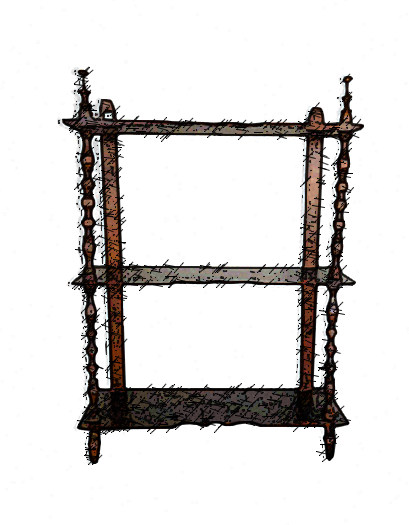 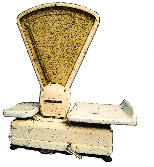 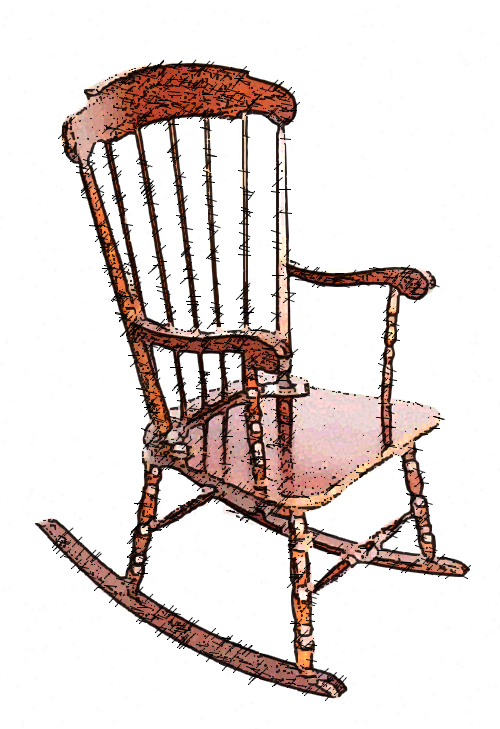 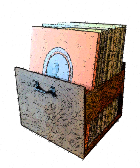 Pas de réservation - Renseignements : 
06-84-81-27-01 ou 06-87-13-32-55Organisé par l'Association Habitat & Humanisme (Résidence La Colombe)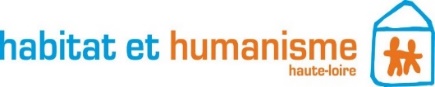 Ne pas jeter sur la voie publique                                                                                                                                                                                        IPNS                                                                                                                                                                                                          Bords de Loire / Square de la Rapita                                  (De la médiathèque au Pont de la Chartreuse)